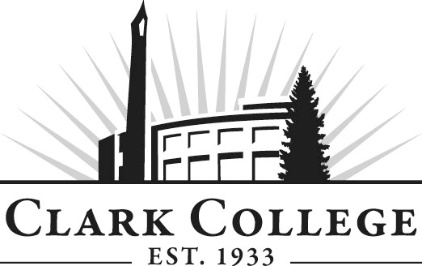 ADDICTION COUNSELING ADVISORY COMMITTEEMINUTESFriday, November 15th, 2019 * 11.30am-1.00pmGHL 213 (Gaiser Hall)Members Present Lynette Tracy (Committee Chair), Lifeline Connections; Rebecca Bradley, Rainier Springs; Laurie Ellett, Helping Professionals Wellness Center; Ashley Iverson in lieu of Steven Harris, Serenity Lane; Sandi Kendrick, Clark County Public Health; Larissa Klein, Rainier Springs; Roberta Morgan, Western Psychological Services; Members Absent: Bobbi Bjork, Rainier Springs; Kate Budd, Council for the Homeless; Christine Gjesvold, Daybreak Youth Services; Stephanie Kocker, Community Services NW; Aaron J. Larson, American Behavioral Health Systems; Michael Miller, Community Services NW; Jared Sanford, Lifeline Connections; Britney Sorensen, Cowlitz Tribal Treatment; Douglas Uy, Choice Wellness CenterGuests: Ken Burton, Western Psychological Services; Trish Carder, Helping Professionals Wellness CenterClark College: Marcia Roi, Department Head; Chris Thompson, Clark County/Instructor/Advisor; Jim Jensen, Instructor; Miles Jackson, Dean of Sciences and Fine Arts; SueAnn McWatters, Program Specialist – Advisory CommitteesLynette Tracy called the meeting to order at 11:39am and introductions were made.APPROVAL OF PREVIOUS MEETING MINUTESThe minutes of May 10, 2019 were presented for approval; Sandi Kendrick made a motion to approve, Lynette Tracy seconded, and was unanimously approved. NEXT MEETING DATEThe committee will meet again Friday, February 7th, 2019 at 11:30am. COLLEGE ANNOUNCEMENTSMiles Jackson made the following winter announcements: Chris Thompson has been moved to being a faculty member and can no longer serve on the committee as an industry member. Larissa Klein asked for a discussion of what the ACED Advisory committee is and does. Marcia Roi explained the roles and involvement that the industry members have to rely on to help shape the program and the curriculum. The 2-year degree has a requirement for two writing classes due to what the advisory committee has suggested. Cathy Sherick is no longer with Clark College. SueAnn McWatters spoke about the leadership changes as well as the big switch in the college’s internal system. MEMBERSHIPS Organizations are able to include employees from both an employer’s and employee’s viewpoint. Marcia Roi made a call for any organizations that should be here to let her know. She spoke with Kate Budd, the Council for the Homeless about working with other types of populations. Marcia understands the treatment agencies. DEPARTMENT OF HEALTH UPDATESWACASE had their executive retreat in August 2019. James Chaney (Director) attended and explained that he has been tasked with a hard challenge. The state mandated that the DOH has to provide and be available for 60 hours of training for psychologists, marriage and family counselors, license social workers, and licensed mental health therapists to be able to take the CDP exam. As a college, we cannot create a curriculum that is designed for a specific group of people. There is an alternative education for 15 hours for a number of specialties. However, a few others broke off and were able to get this alternative education. On Monday, November 18th, 2019, they will have a conference call with NADAQ about creating a test for the 60 hour training. The colleges have told James two things: The 60 hour limit needs to be taken away (he explained that the state mandated it and it won’t change) or one college will create it and put it online and the rest of the state can feed into that one college The Department of Health should pay for the curriculum development (one of the college’s will step up and create an online 6 credit class)It needs to be low cost and available on a continuous basis. Laurie Ellett explained that the issue is the quality of care isn’t there. Jim Jensen discussed the many problems in implementing this. However, he understands that if it’s necessary to do it, it would be great if Clark was involved or involved to head the curriculum. Marcia stated that there will be an assessment in 2022 looking to see if these specialties can pass the test. Peer Counseling There are no peer counselors that are credentialed in the mental health field.Marcia went and testified in Olympia in late-September 2019. The word “peer” makes someone out their recovery status in order to get a job. Recovery coach/navigator/etc. would have been much better wording. The healthcare profession is having their mental peer counselors give them additional training (C-CAR) and are becoming agency affiliated counselors. There is no proficiency level because it’s all training. There is this premise that is faulty. Just because you are in recovery does not mean that you have empathy for every client. The committee discussed the dilemma of peer counseling and other credentials. Lynette Tracy recommended that the college don’t offer the training. See how the current training works before deciding that it’s not helpful. Jim Jensen stated that there are many easy ways out for a peer recovery coach. However, if there as a report, it would provide oversight to track where they’ve been or have been let go. Trish Carder stated that if you are talking about a minimum wage job, don’t increase the cost. Don’t make the training high end. Potentially, make it part of the agency’s requirement to work there. Larissa Klein explained that if you have an agency affiliate, there’s a trail. Their receptionist even had to have an agency affiliate. They even had patient service reps had to take their CMA license because it was out of their scope to practice. Making an investment in this role will help bring the caliber of applicants to a level that is hirable. Co-occurring Disorders CredentialsThe state is wanting to implement this course into the BASHS. Marcia testified for this at the state level. If the BASHS students have the co-occurring disorder credential or are eligible for that, it might help with licensure. The hope is to put the college’s criteria under the DOH’s so that nothing really needs to be changed. Laurie Ellett explained that the billing sessions are siloed out.  BASHS STUDENT RECRUITMENTTabled to next meeting. FIELD PLACEMENTSThere will be 7 students available from the BASHS that will need field placements. There will be two field placements. The first one includes the tasks and demonstrations. The second one will have a capstone project within. At this point, students have taken program evaluation and research and they will be able to have the skills to create an entire program for an agency. Students will be able to write the grant for funding, do needs assessment, all the way to program evaluation. Potentially, Marcia would like to emphasize supervisory experience underneath the first field placement. Rebecca Bradley clarified what certification that Marcia would include in her curriculum. Marcia confirmed that it would be the ACED supervisory certification. Lynette Tracy stated that the 4000 hours of experience is valuable in teaching a student the assessments and dealing with conflict in groups. The best of both worlds would be having the hours and the training. However, she has learned that being a great counselor/therapist/line worker doesn’t necessarily qualify them as a great supervisor. Laurie Ellett asked them about if students will be able to do local services. Marcia confirmed that they would not.Marcia discussed different routes that a student would take to gain supervisory experience. A student that has two field placements from ACED would come into the BASHS program and take another field placement; and then also receive the supervisory course. ACED students are eligible to take their CDP exam before they finish their credit hours. ACTION ITEM: Marcia Roi will come back with more information about this changeINDUSTRY UPDATESTabled to next meeting. Ken burton volunteered to vice chair. Larissa motioned and Sandi seconded and was unanimously approved. Sandi adjourned the meeting at 1:27pm.Prepared by SueAnn McWatters